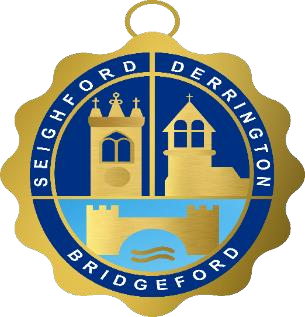 SEIGHFORD PARISH COUNCILMINUTES OF A COUNCIL MEETING HELD ON 16 MARCH 2020 AT GREAT BRIDGEFORD VILLAGE HALL20/03/01: TO RECEIVE APOLOGIES, RECORD ABSENCESApologies were received from Cllr Charlotte Darvill20/03/02: DECLARATIONS OF INTERESTSNo declarations of interests were made.No written requests for dispensations had been received20/03/03: PUBLIC OPEN FORUMThe public had no additional questions to raise.20/03/04: UPDATE FROM BOROUGH / COUNTY COUNCILLORSNone were present to provide an update.20/03/05: MEETING OF THE PARISH COUNCIL 20th JANUARY 2020MinutesIt was unanimously resolved: the minutes of the Council Meeting on 20th January 2020 be accepted as a true record and signed by the Chairman.Actions since the last meeting Churchyard Grants – Seighford Church have provided an update. No response has been received from Derrington Church.Dog waste bags It was confirmed that Stafford Borough Council would not issue free dog bags due to the volume required. It was agreed to investigate the cost of dog waste bags elsewhere to see if these could be sourced at a cheaper cost than the dispenser bags. Councillors can then consider this in May.
Cooper Perry School Parking
Cllr Price has contacted County Councillor Mark Winnington to discuss a date. No response has been received.    20/03/06: PLANNING MATTERSCllr Price updated the meeting about the Issues and Options consultation currently in progress. This had been circulated to members. It was agreed to respond to sections 5,8 and 9 including concerns about a potential 5.250 home garden village in the Parish. It was agreed that a draft response would be circulated on the basis discussed for final comments before submission.20/03/07: TO DISCUSS THE GREEN, SEIGHFORD AND SECTION 106 HANDOVER/BOUNDARY QUERIESAs discussed at the last meeting an informal complaint has been submitted to Stafford Borough Council Planning in relation to this.
As the Parish had received no response on January 9th 2020, the Chairman wrote to Patrick Farrington (Leader of Stafford Borough Council) to raise a formal complaint.There has been no formal response received and it was agreed to continue to escalate this through the Borough Council processes as required.20/03/08: PARISH FINANCESUpdate on expenditure against budget for 2019/20It was resolved to accept the report which had been circulated.Accounts for PaymentIt was resolved to approve the accounts for paymentTo approve the Bank Reconciliation
It was resolved to approve the bank reconciliation. This was signed by the Chairman and Clerk.To approve SLCC subs for new Clerk
It was agreed to pay the Membership of SLCC for the Clerk at a cost of £100 for the year.To approve new clerk course and ILCA course for new clerk
It was resolved to approve the training as above - £40 to SPCA for 1-1 new clerks course and £99 to SLCC for ILCA. To approve reserves for year end
The Parish Council had budgeted for some projects in 2019/20 which were either not required or have been delayed. This has resulted in higher reserves than usual for a short period. It was therefore agreed to transfer additional reserves of £9000 to a capital reserve which can then be used within the Parish for any capital spends required.20/03/09: TO DISCUSS NEW WEBSITE PROGRESS AND CONSIDER ADOPTING SOCIAL MEDIA POLICYThe locum clerk has been uploading documents including minutes, agendas, accounts and a large portion of this is completed. Areas such as local services and links to village halls and information still require updating. This will be passed to the new clerk to continue completion.A Social Media policy had been circulated to members prior to the meeting and it was resolved to adopt this.20/03/10: CHAIRMAN’S REPORTRequest to reposition A board outside Seighford ChurchIt has been requested for the Parish Council to grant a license for the Church to lay 4 slabs slightly below ground level on the green to site their A board advertising events in the church.
It was resolved to allow this. A letter will be sent to confirm, it will also note that any planning permission required must be sought by the Church.
Great Bridgford Playing Field equipment updateThe working group meeting for 21st February was scheduled due to Cllr illness. 57 letters of support have been received from Cooper Perry School. Cllr Price is meeting Jane Green from the National Lottery Community fund on 24th March. An application to Asda Foundation is also in progress.Once the outcome of the lottery bid is known, further funding applications can be submitted if required. Businesses on Ladfordfields are still to be approached and consideration can be given to setting up a Friends of Great Bridgeford group which may open additional funding possibilities.
Annual public meeting – Monday 6th AprilBased on the information from the government about Coronavirus and social distancing measures it was agreed to cancel this meeting until further notice.20/03/11: PARISH COUNCILLORS REPORTCllr Busby updated the meeting that Derrington speedwatch recommenced 2 weeks ago and is meeting each week. He queried how we can help our communities in relation to the virus update and also queried how more rural areas can get access to better broadband.Cllr Hodgkins raised an issue about parking on the main road in Seighford opposite the pub on a bend. It appears to be 2 properties causing the issue and it was resolved to write to them and Seighford Estates who own the properties to raise a concern. The homes have allocated parking at the rear, especially at school times it is felt these cars may cause an accident.Cllr Turnbull raised a concern about waste bins along Eccleshall Road, Great Bridgeford. Several dog owners are hanging bags of dog waste in the hedge. It was noted there are 4 bins along this stretch already and that dog owners need to change/improve their behaviour to walk back and use these before continuing their walks. Mick Bailey at Streetscene will not put any more bins in this area. The Locum Clerk noted she would order some dog stickers for Cllr Turnbull to put on the lampposts. The Council will also consider laminated signs along the route at the next meeting.20/03/12: PARISH CLERK RECRUITMENT
It was confirmed that Kerry Turner has been appointed as Parish Clerk. Kerry has been appointed for 25 hours per month at SCP 10 rising each year incrementally up a point until reaching SCP 13. She will also be paid working from home allowance at £18/month.20/03/13: NEXT MEETINGAgenda items to include:Great Bridgeford Playing Field Project, dog waste bins, bins and laminated signs.20/03/14: MEETING CLOSEAs there was no further business, the Chair declared the meeting closed at 9.07pmPresent:Cllr David Price (Chair)Cllr Carole AllenCllr John BusbyCllr Neil BrownCllr Mark TurnbullCllr Mark HodgkinsIn attendance:Lisa HorrittLocum Clerk+ 2 members of the publicTo be paidPaid ToDetailsAmtVATTotal to payL HorrittPayroll - Feb 19291.03291.03L HorrittPayroll - March 19291.03291.03Great Bridgeford Village HallHire Dec 1919.5019.50JRBDog waste bags236.5047.30283.80Star Employment ServicesClerk advert129.0025.80154.80SPCA Subs354.00354.00Stafford Borough CouncilElection Costs - uncontested246.48246.48D PricePaper for APM notices7.007.00HMRC PAYE Q4218.20218.20Great Bridgeford Village HallHire Mar 2019.9019.90Autela Payroll ServicesQ4 41.468.2949.75L HorrittOffice Costs 18th Nov to 20th Jan 26.672.4429.111,964.60